        «О заключении договора по закупу материалов с применением способа из одного источника»В соответствии с пп.1 п.137 Правил закупок товаров, работ и услуг акционерным обществом «Фонд национального благосостояния «Самұрық-Қазына» и организациями пятьдесят и более процентов голосующих акций (долей участия) которых прямо или косвенно принадлежат АО «Самұрық-Қазына» на праве собственности или доверительного управления, утвержденных решением Совета директоров АО «Самұрық-Қазына» №126 от 28 января 2016 года (с изменениями и дополнениями), в связи с тем, что закуп способом запроса ценовых предложений, прошедший 09.11.2017г, признан несостоявшимся на основании протокола итогов №ПИ-351937 от 10.11.2017 года, а также согласно протокола заседания комиссии по выбору потенциального поставщика способом из одного источника №10-20/____ от «___» ноября 2017 года, ПРИКАЗЫВАЮ:  Управлению материально-технического снабжения (Шиминой Д.С.) в течение 25 календарных дней со дня подписания настоящего приказа заключить договор по закупке материалов с применением способа из одного источника с ТОО «Азбука Стали» на сумму 761 040,00 тенге с учетом НДС, принявшее участие в закупках способом запроса ценовых предложений, а также являющимся единственным потенциальным поставщиком и устранившим замечания с приложением подтверждающих документов нижеследующей ценой:2.  Контроль за исполнением приказа возложить на и.о. управляющего директора по обеспечению А. Акылова.исп.: Булькенев М.К. тел. 29-39-89	 «ШЫҒЫС ҚАЗАҚСТАН АЙМАҚТЫҚ ЭНЕРГЕТИКАЛЫҚ КОМПАНИЯ»АКЦИОНЕРЛIK ҚОҒАМЫ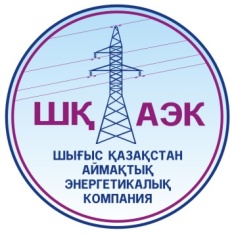 АКЦИОНЕРНОЕ ОБЩЕСТВО «ВОСТОЧНО-КАЗАХСТАНСКАЯ РЕГИОНАЛЬНАЯ ЭНЕРГЕТИЧЕСКАЯ КОМПАНИЯ»БҰЙРЫҚ_________ 201__ж.Өскемен қ. БҰЙРЫҚ_________ 201__ж.Өскемен қ. ПРИКАЗ№ __________г. Усть-КаменогорскПРИКАЗ№ __________г. Усть-Каменогорск№лотаНаименование товараЕд.измКол-воСрок поставки товараУсловия оплатыМесто поставки товараСуммапредложенная потенциальным поставщиком,с НДС, тенгеСуммавыделенная для закупок, с НДС, тенге1ТРУБА СТАЛЬНАЯ ВГП 25Х2,8кг1,530 дней по заявкепо факту поставки товараг. Усть-Каменогорск411600,00416640,002СТАЛЬ УГЛОВАЯ РАВНОПОЛОЧНАЯ 50Х50Х5кг1,230 днейпо факту поставки товараг. Усть-Каменогорск349440,00361536,00                                                                                                   Итого:                                                                                                   Итого:                                                                                                   Итого:                                                                                                   Итого:                                                                                                   Итого:                                                                                                   Итого:                                                                                                   Итого:     761 040,00    778 176,00Приложение:- ценовое предложение ТОО «Азбука Стали»; - справка о гос. рег. ТОО «Азбука Стали»;- техническая спецификация ТОО «Азбука Стали»;- письмо согласие на поставку товара ТОО «Азбука Стали»;- назначение первого руководителя ТОО «Азбука Стали»;- устав ТОО «Азбука Стали»;- письмо запрос потенциальному поставщику;- копия протокола заседания комиссии по выбору потенциального поставщика.ВИЗЫ:А. АкыловВ. АксёновН. СагадиевД. ШиминаА. Турсумбаева 